برنامه فعاليتهاي (آموزشي-پژوهشي-اجرائي) اساتید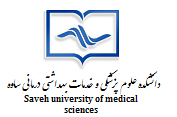 خانم /آقا.................................نيمسال : .........سال تحصیلی.................................................................................................................................................................................................ايام هفته10-812-1014-1216-1418-16شنبهيكشنبهدوشنبهسه شنبهچهارشنبه